TOESTEMMING DELEN VAN PERSOONSGEGEVENS MET OUDERVERENIGING OF- STICHTING	Versie 1.2 | Augustus 2020Onze school heeft een aparte oudervereniging of stichting. De OV is een zelfstandig en onafhankelijk opererende vereniging van ouders van leerlingen van onze school. Deze vereniging stelt zich onder meer ten doel het bevorderen van de samenwerking tussen ouders en personeel met betrekking tot onderwijs en vorming van leerlingen. Om haar doel te kunnen bereiken heeft de oudervereniging- of stichting persoonsgegevens van u en uw kind nodig.Wij vragen u ons toestemming te geven tot het delen van de volgende persoonsgegevens met de oudervereniging of stichting:Gegevens kind: Achternaam, voorvoegsel(-s), voorna(a)m(en), roepnaam en groepEerste contactpersoon (ouder/verzorger): Achternaam, voorvoegsel(-s), voorna(a)m(en), roepnaam, aanspreekvorm, e-mail, straat, huisnummer, postcode en woonplaats.Tweede contactpersoon (ouder/verzorger): Achternaam, voorvoegsel(-s), voorna(a)m(en), roepnaam, aanspreekvorm, e-mail, straat, huisnummer, postcode en woonplaats.Als u akkoord bent dat wij als school deze gegevens delen met de oudervereniging of stichting, wilt u dan hieronder uw toestemming bevestigen door het zetten van uw handtekening: Ik geef:  wel toestemming  geen toestemming 
 (aankruisen wat van toepassing is)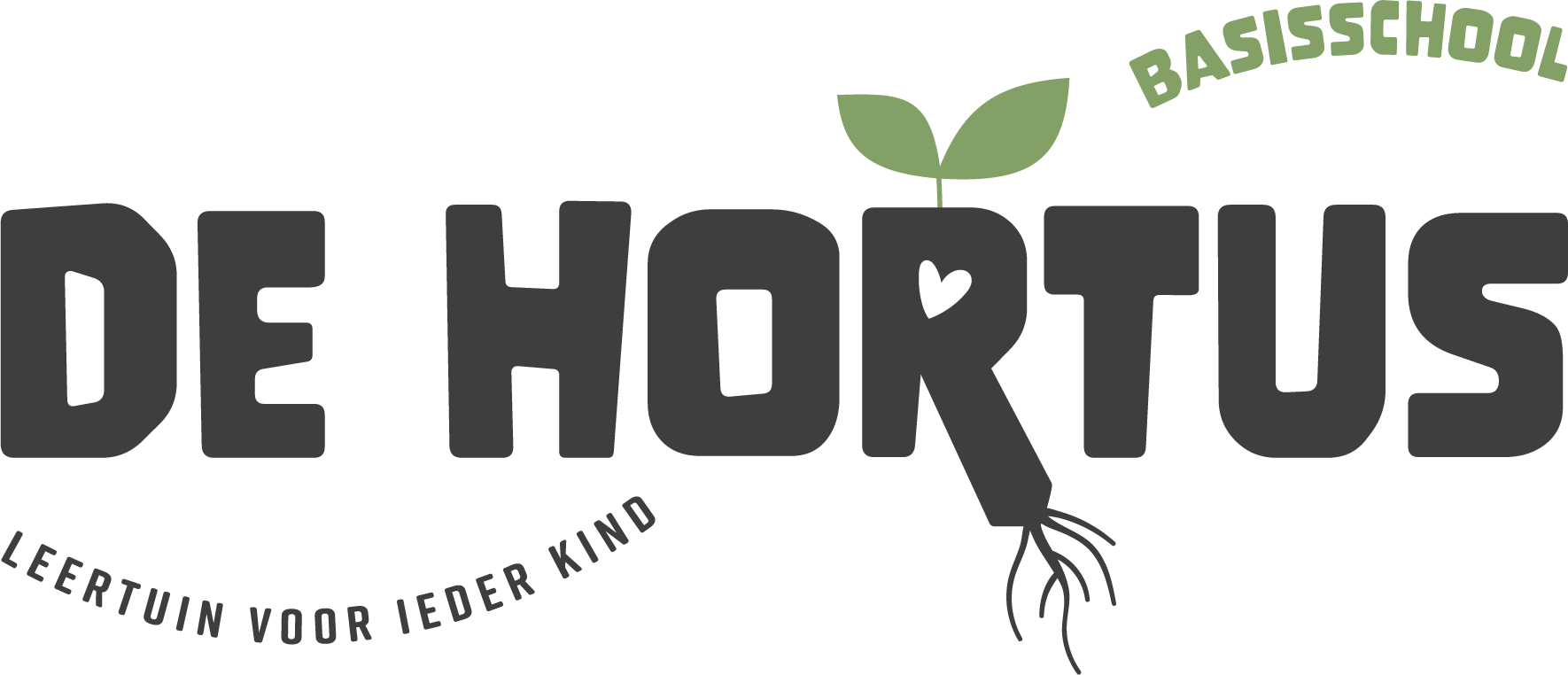 Basisschool De HortusPopulierenhof 2 en 102771 DG  BoskoopTel: 0172- 21 59 12Info.hortus@degroeiling.nl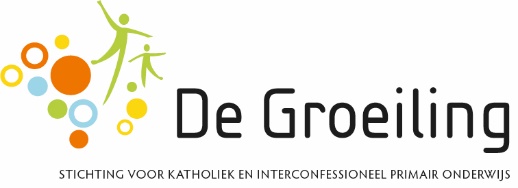 OndertekeningOuder en/of verzorgerOuder en/of verzorgerOuder en/of verzorger (indien van toepassing)Ouder en/of verzorger (indien van toepassing)Naam:Naam:Datum:Datum:Plaats:Plaats:Handtekening:Handtekening:Handtekening:Handtekening: